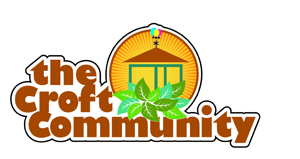      FAIR EMPLOYMENT QUESTIONNAIRE     FAIR EMPLOYMENT QUESTIONNAIRE     FAIR EMPLOYMENT QUESTIONNAIRE     FAIR EMPLOYMENT QUESTIONNAIRE     FAIR EMPLOYMENT QUESTIONNAIRE     FAIR EMPLOYMENT QUESTIONNAIRE     FAIR EMPLOYMENT QUESTIONNAIRE     FAIR EMPLOYMENT QUESTIONNAIREDate:Ref No:Position applied for:Position applied for:Position applied for:EQUALITY OF OPPORTUNITYEQUALITY OF OPPORTUNITYEQUALITY OF OPPORTUNITYEQUALITY OF OPPORTUNITYWe are an equal opportunity employer.  We do not discriminate on grounds of religious belief or politicalWe are an equal opportunity employer.  We do not discriminate on grounds of religious belief or politicalWe are an equal opportunity employer.  We do not discriminate on grounds of religious belief or politicalWe are an equal opportunity employer.  We do not discriminate on grounds of religious belief or politicalWe are an equal opportunity employer.  We do not discriminate on grounds of religious belief or politicalWe are an equal opportunity employer.  We do not discriminate on grounds of religious belief or politicalWe are an equal opportunity employer.  We do not discriminate on grounds of religious belief or politicalWe are an equal opportunity employer.  We do not discriminate on grounds of religious belief or politicalWe are an equal opportunity employer.  We do not discriminate on grounds of religious belief or politicalWe are an equal opportunity employer.  We do not discriminate on grounds of religious belief or politicalWe are an equal opportunity employer.  We do not discriminate on grounds of religious belief or politicalopinion.  We practice equality of opportunity in employment and select the best person for the job.opinion.  We practice equality of opportunity in employment and select the best person for the job.opinion.  We practice equality of opportunity in employment and select the best person for the job.opinion.  We practice equality of opportunity in employment and select the best person for the job.opinion.  We practice equality of opportunity in employment and select the best person for the job.opinion.  We practice equality of opportunity in employment and select the best person for the job.opinion.  We practice equality of opportunity in employment and select the best person for the job.opinion.  We practice equality of opportunity in employment and select the best person for the job.opinion.  We practice equality of opportunity in employment and select the best person for the job.opinion.  We practice equality of opportunity in employment and select the best person for the job.opinion.  We practice equality of opportunity in employment and select the best person for the job.To demonstrate our commitment to equality of opportunity in employment we need to monitor theTo demonstrate our commitment to equality of opportunity in employment we need to monitor theTo demonstrate our commitment to equality of opportunity in employment we need to monitor theTo demonstrate our commitment to equality of opportunity in employment we need to monitor theTo demonstrate our commitment to equality of opportunity in employment we need to monitor theTo demonstrate our commitment to equality of opportunity in employment we need to monitor theTo demonstrate our commitment to equality of opportunity in employment we need to monitor theTo demonstrate our commitment to equality of opportunity in employment we need to monitor theTo demonstrate our commitment to equality of opportunity in employment we need to monitor theTo demonstrate our commitment to equality of opportunity in employment we need to monitor theTo demonstrate our commitment to equality of opportunity in employment we need to monitor thecommunity background of our applicants and employees, as required by the Fair Employment andcommunity background of our applicants and employees, as required by the Fair Employment andcommunity background of our applicants and employees, as required by the Fair Employment andcommunity background of our applicants and employees, as required by the Fair Employment andcommunity background of our applicants and employees, as required by the Fair Employment andcommunity background of our applicants and employees, as required by the Fair Employment andcommunity background of our applicants and employees, as required by the Fair Employment andcommunity background of our applicants and employees, as required by the Fair Employment andcommunity background of our applicants and employees, as required by the Fair Employment andcommunity background of our applicants and employees, as required by the Fair Employment andcommunity background of our applicants and employees, as required by the Fair Employment andTreatment (NI) Order 1998.Treatment (NI) Order 1998.Treatment (NI) Order 1998.Regardless of whether we practice our religion, most of us in Northern Ireland are seen as either Regardless of whether we practice our religion, most of us in Northern Ireland are seen as either Regardless of whether we practice our religion, most of us in Northern Ireland are seen as either Regardless of whether we practice our religion, most of us in Northern Ireland are seen as either Regardless of whether we practice our religion, most of us in Northern Ireland are seen as either Regardless of whether we practice our religion, most of us in Northern Ireland are seen as either Regardless of whether we practice our religion, most of us in Northern Ireland are seen as either Regardless of whether we practice our religion, most of us in Northern Ireland are seen as either Regardless of whether we practice our religion, most of us in Northern Ireland are seen as either Regardless of whether we practice our religion, most of us in Northern Ireland are seen as either Regardless of whether we practice our religion, most of us in Northern Ireland are seen as either Protestant or Roman Catholic.  We are therefore asking you to indicate your community backgroundProtestant or Roman Catholic.  We are therefore asking you to indicate your community backgroundProtestant or Roman Catholic.  We are therefore asking you to indicate your community backgroundProtestant or Roman Catholic.  We are therefore asking you to indicate your community backgroundProtestant or Roman Catholic.  We are therefore asking you to indicate your community backgroundProtestant or Roman Catholic.  We are therefore asking you to indicate your community backgroundProtestant or Roman Catholic.  We are therefore asking you to indicate your community backgroundProtestant or Roman Catholic.  We are therefore asking you to indicate your community backgroundProtestant or Roman Catholic.  We are therefore asking you to indicate your community backgroundProtestant or Roman Catholic.  We are therefore asking you to indicate your community backgroundProtestant or Roman Catholic.  We are therefore asking you to indicate your community backgroundby ticking the approprate box below.by ticking the approprate box below.by ticking the approprate box below.by ticking the approprate box below.I am a member of the Protestant communityI am a member of the Protestant communityI am a member of the Protestant communityI am a member of the Protestant communityI am a member of the Protestant communityI am a member of the Roman Catholic communityI am a member of the Roman Catholic communityI am a member of the Roman Catholic communityI am a member of the Roman Catholic communityI am a member of the Roman Catholic communityI am a member of the Roman Catholic communityI am a member of neither the Protestant nor RomanI am a member of neither the Protestant nor RomanI am a member of neither the Protestant nor RomanI am a member of neither the Protestant nor RomanI am a member of neither the Protestant nor RomanI am a member of neither the Protestant nor RomanCatholic communityCatholic communityCatholic communityPlease indicate whether you are:Please indicate whether you are:Please indicate whether you are:Please indicate whether you are:Male:Female:If you do not complete this questionnaire, we are encouraged to use the 'residuary' method, whichIf you do not complete this questionnaire, we are encouraged to use the 'residuary' method, whichIf you do not complete this questionnaire, we are encouraged to use the 'residuary' method, whichIf you do not complete this questionnaire, we are encouraged to use the 'residuary' method, whichIf you do not complete this questionnaire, we are encouraged to use the 'residuary' method, whichIf you do not complete this questionnaire, we are encouraged to use the 'residuary' method, whichIf you do not complete this questionnaire, we are encouraged to use the 'residuary' method, whichIf you do not complete this questionnaire, we are encouraged to use the 'residuary' method, whichIf you do not complete this questionnaire, we are encouraged to use the 'residuary' method, whichIf you do not complete this questionnaire, we are encouraged to use the 'residuary' method, whichIf you do not complete this questionnaire, we are encouraged to use the 'residuary' method, whichmeans that we can make a determination on the basis of personal information on file/application form.means that we can make a determination on the basis of personal information on file/application form.means that we can make a determination on the basis of personal information on file/application form.means that we can make a determination on the basis of personal information on file/application form.means that we can make a determination on the basis of personal information on file/application form.means that we can make a determination on the basis of personal information on file/application form.means that we can make a determination on the basis of personal information on file/application form.means that we can make a determination on the basis of personal information on file/application form.means that we can make a determination on the basis of personal information on file/application form.means that we can make a determination on the basis of personal information on file/application form.means that we can make a determination on the basis of personal information on file/application form.Note:   It is not complusory for you to answer the above questions.  However we would stress that itNote:   It is not complusory for you to answer the above questions.  However we would stress that itNote:   It is not complusory for you to answer the above questions.  However we would stress that itNote:   It is not complusory for you to answer the above questions.  However we would stress that itNote:   It is not complusory for you to answer the above questions.  However we would stress that itNote:   It is not complusory for you to answer the above questions.  However we would stress that itNote:   It is not complusory for you to answer the above questions.  However we would stress that itNote:   It is not complusory for you to answer the above questions.  However we would stress that itNote:   It is not complusory for you to answer the above questions.  However we would stress that itNote:   It is not complusory for you to answer the above questions.  However we would stress that itNote:   It is not complusory for you to answer the above questions.  However we would stress that itis a criminal offence under the legislation for a person to 'give false information ……….. in connectionis a criminal offence under the legislation for a person to 'give false information ……….. in connectionis a criminal offence under the legislation for a person to 'give false information ……….. in connectionis a criminal offence under the legislation for a person to 'give false information ……….. in connectionis a criminal offence under the legislation for a person to 'give false information ……….. in connectionis a criminal offence under the legislation for a person to 'give false information ……….. in connectionis a criminal offence under the legislation for a person to 'give false information ……….. in connectionis a criminal offence under the legislation for a person to 'give false information ……….. in connectionis a criminal offence under the legislation for a person to 'give false information ……….. in connectionis a criminal offence under the legislation for a person to 'give false information ……….. in connectionis a criminal offence under the legislation for a person to 'give false information ……….. in connectionwith the preparation of a monitoring return.with the preparation of a monitoring return.with the preparation of a monitoring return.with the preparation of a monitoring return.with the preparation of a monitoring return.FOR MONITORING OFFICER'S USE ONLYFOR MONITORING OFFICER'S USE ONLYFOR MONITORING OFFICER'S USE ONLYFOR MONITORING OFFICER'S USE ONLYFOR MONITORING OFFICER'S USE ONLYJob category number:Job category number:Job category number:Hours:Position:Department/location (if applicable):Department/location (if applicable):Department/location (if applicable):Department/location (if applicable):NI Number:NI Number:Date commenced:Date commenced: